«Подвижные игры с детьми 3 -5 лет в семье».                                  Подвижные игры и игровые упражнения имеют большое значение для всестороннего, гармоничного развития ребенка. Участие ребенка в игровых заданиях различной интенсивности позволяет осваивать жизненно важные двигательные умения в ходьбе, беге, прыжках, равновесии, лазанье, метании. Также характерной особенностью подвижной игры является комплексность воздействия на все стороны личности ребенка. В игре одновременно осуществляется физическое, умственное, нравственное и трудовое воспитание.
В связи с усиленной двигательной деятельностью и влиянием положительных эмоций повышаются все физиологические процессы в организме, улучшается работа всех органов и систем. Возникновение в игре неожиданных ситуаций приучает ребенка разнообразно использовать приобретенные двигательные навыки.
В подвижных играх создаются наиболее благоприятные условия для воспитания физических качеств (ловкость, быстрота и др.). Например, изменить направление движения, чтобы увернуться от ловишки, или спасаясь от него, бежать как можно быстрее.
Дети, увлеченные сюжетом игры, могут выполнять с интересом физические упражнения много раз, не замечая усталости. Увеличение нагрузки в свою очередь способствует повышению выносливости.
Во время игры дети действуют в соответствии с правилами. Правила регулируют поведение играющих и способствуют выработке положительных качеств.
Необходимость выполнения правил игры, преодоления препятствий способствуют воспитанию волевых качеств: выдержка, смелость, решительность и др. В подвижных играх ребенку приходится самому решать, как действовать, чтобы достигнуть поставленной цели. Изменение условий заставляет детей искать все новые и новые пути решения возникающих задач. Это способствует развитию самостоятельности, активности, инициативы, творчества, сообразительности и др.
У ребенка с помощью подвижных игр расширяется и углубляется представления об окружающей действительности. Выполняя различные роли, изображая разнообразные действия, дети практически используют свои знания о повадках животных, птиц, насекомых, о явлениях природы, о средствах передвижения и т.д.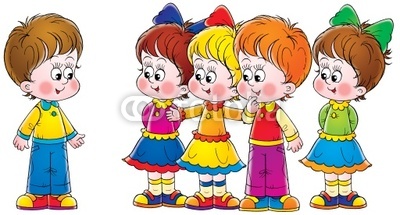 Подвижные игры и игровые упражнения для детей 3 – 4 лет.«Быстрые жучки»Ползание на четвереньках между предметами с опорой на ладони и колени.Зайки-прыгуны.Прыжки на двух ногах, продвигаясь вперед по прямой до кубика. Дистанция 2,5 м. Ребенок изображает зайца на лужайке.Прокати мяч.С одной стороны (от исходной черты) ребенок прокатывает мяч в прямом направлении, подталкивая его двумя руками перед собой до обозначенных предметов (кубиков). Затем он берет мяч в руки и поднимает его над головой. Задание проводится 2 раза. Дистанция – 4 – 5 м.Попади в круг.Ребенок становится в одну шеренгу на исходной черте (шнур), в руках у него мешочек(второй лежит у ног). На расстоянии 1,5 м. от ребенка положены обручи. По сигналу«Бросили!» ребенок метает мешочек в цель, затем бросает второй мешочек.Кто дальше бросит.Ребенок становится на исходную линию (за условной чертой), в руках у него  мешочек. По сигналу «Бросили!» ребенок метает мешочек вдаль. Ориентиром при метании могут быть различные предметы – кегли, кубики, мячи и т.д. Около ног ребенка можно положить несколько мешочков, чтобы увеличить количество бросков за один подход. По окончании метания ребенок бегут за мешочками.Прокати и догони.Ребенок становится на исходную линию (шнур) с мячом большого диаметра в руках. Нужно прокатить мяч вперед, а затем догнать его и поднять над головой. Упражнение повторяется 2-3 раза.Поймай комара.На конец небольшого прута или палочки привязывают шнурок (или веревку) и к нему прикрепляют вырезанного из картона комара. Взрослый вращает прут над головой ребенка. Ребенок подпрыгивает на двух ногах, стараясь дотронуться до комара — поймать его.Прокати и сбей.У ребенка в руках мяч большого диаметра. На расстоянии 2 м. от него ставится кегля. Ребенок прокатывает мяч, стараясь сбить кеглю.Через ручеек.Из шнуров (или веревок) выкладывается несколько ручейков (3-4 шт.). Ширина каждого — 25 см. Ребенок прыгает через каждый ручеек.Брось мяч о землю и поймай.Стойка ноги на ширине плеч, мяч в согнутых руках перед собой. Надо бросить мячу носков ног и поймать его двумя руками.Литература:1. Кенеман А. В., Хухлаева Д. В. Теория и методика физического воспитания детей дошкольного возраста. М., «Просвещение», 1978.2. Поздняк Л. В., Бондаренко А. К. Организация работы детского сада. М.: Просвещение, 1995.Подвижные игры и игровые упражнения для детей 4 – 5 лет.«Зайчата»Ребенок изображает зайчат. Ребенок прыгает на двух ногах и произносит слова:
Скачут зайки
Скок, скок, скок,
На зеленый на лужок.
Скок, скок, скок, скок.«Не задень»Вдоль зала в одну линию ставятся кегли (5 – 6 штук), расстояние между ними 40 см. 
Надо, прыгая на двух ногах между предметами змейкой, не задеть их.«Кто дальше бросит»Ребенок  становится на исходную линию (за черту),  в руках у него  по одному мешочку(второй лежит у ног на полу). По сигналу «Бросили!» ребенок метает мешочки на дальность. Ориентиром могут быть кубики, кегли или другие предметы.«Медвежата»Ребенок ползает на четвереньках, опираясь на ладони и ступни, как медвежата, до корзины, затем берет из корзины мяч большого диаметра, встает и поднимают мяч вверх над головой.«Пингвины»Взрослый предлагает ребенку зажать мешочек между коленями и прыгнуть на двух ногах, продвигаясь вперед, как пингвины (дистанция 2 м).Игровые упражнения с мячом.Ребенок выполняет броски мяча вверх и ловля его двумя руками, броски о землю и ловля его двумя руками. «Школа мяча»Виды движений:Подбросить мяч вверх и поймать его двумя руками.Подбросить мяч вверх и, пока он совершает полет, хлопнуть в ладоши перед собой.Ударить мяч о землю и поймать его двумя руками.Ударить мяч о землю, одновременно хлопнуть в ладоши перед собой и поймать его двумя руками.«Прокати обруч»Взрослый становится напротив ребенка на расстоянии 3 м. В руках у взрослого обруч. Нужно обруч поставить ободом на пол, левую руку положить  сверху обода, а ладонью правой руки оттолкнуть обруч так, чтобы он покатился.«Перешагни – не задень»На пол кладутся короткие шнуры (6 — 8 шт.) на расстоянии двух шагов ребенка. Взрослый предлагает ребенку перешагивать правой и левой ногой попеременно через каждый шнур. Задание развивает координацию движений.«Пройди – не задень»Задание на сохранение устойчивого равновесия на повышенной опоре: ходьба по гимнастической скамейке с мешочком на голове, руки в стороны (или на поясе).«Попади в корзину»Ребенок встает на расстоянии 1,5 метра от корзины. Метает мешочки в корзину — способ правой (левой) рукой снизу,  одна нога впереди, другая сзади.«Сбей кеглю»Ребенок располагается на исходной черте в 2 м. от кегли, в руках у него по одному мячу большого диаметра. По сигналу: «Покатили!» ребенок прокатывает мяч, стараясь сбить кеглю.«Прыжки через короткую скакалку»Ребенок выполняет прыжки через короткую скакалку — на двух ногах.«Через ручеек»Из шнуров выкладывается ручеек шириной 50 см. Ребенок перепрыгивает через учеек, поворачивается кругом и снова прыгает.Литература:1. Кенеман А. В., Хухлаева Д. В. Теория и методика физического воспитания детей дошкольного возраста. М., «Просвещение», 1978.2. Поздняк Л. В., Бондаренко А. К. Организация работы детского сада. М.: Просвещение, 1995.